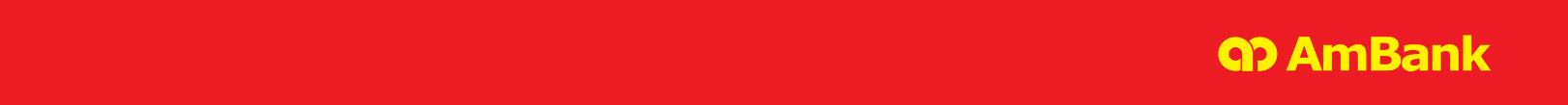                AmBank (M) Berhad (196901000166 (8515-D))               BANK GUARANTEE APPLICATION               AmBank (M) Berhad (196901000166 (8515-D))               BANK GUARANTEE APPLICATION               AmBank (M) Berhad (196901000166 (8515-D))               BANK GUARANTEE APPLICATION               AmBank (M) Berhad (196901000166 (8515-D))               BANK GUARANTEE APPLICATION               AmBank (M) Berhad (196901000166 (8515-D))               BANK GUARANTEE APPLICATION               AmBank (M) Berhad (196901000166 (8515-D))               BANK GUARANTEE APPLICATION               AmBank (M) Berhad (196901000166 (8515-D))               BANK GUARANTEE APPLICATION               AmBank (M) Berhad (196901000166 (8515-D))               BANK GUARANTEE APPLICATION               AmBank (M) Berhad (196901000166 (8515-D))               BANK GUARANTEE APPLICATION               AmBank (M) Berhad (196901000166 (8515-D))               BANK GUARANTEE APPLICATION               AmBank (M) Berhad (196901000166 (8515-D))               BANK GUARANTEE APPLICATIONPlease mark  where applicable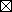 * Delete whichever is not applicablePlease mark  where applicable* Delete whichever is not applicablePlease mark  where applicable* Delete whichever is not applicablePlease mark  where applicable* Delete whichever is not applicablePlease mark  where applicable* Delete whichever is not applicablePlease mark  where applicable* Delete whichever is not applicable                                                      Date of Application:                                                       Date of Application:                                                       Date of Application:                                                       Date of Application:                                                       Date of Application:      New Issuance	     New Issuance	     New Issuance	     New Issuance	     New Issuance	     New Issuance	      Renewal                                     Renewal                                     Renewal                                     Renewal                                     Renewal                               1.  Applicant (Full Name & Address):3.  Customer Ref. No.:      1.  Applicant (Full Name & Address):3.  Customer Ref. No.:      1.  Applicant (Full Name & Address):3.  Customer Ref. No.:      1.  Applicant (Full Name & Address):3.  Customer Ref. No.:      1.  Applicant (Full Name & Address):3.  Customer Ref. No.:      1.  Applicant (Full Name & Address):3.  Customer Ref. No.:      1.  Applicant (Full Name & Address):3.  Customer Ref. No.:      2. Beneficiary (Full Name & Address):2. Beneficiary (Full Name & Address):2. Beneficiary (Full Name & Address):2. Beneficiary (Full Name & Address):4.  Bank Guarantee Amount (Currency & Figures): 4.  Bank Guarantee Amount (Currency & Figures): 4.  Bank Guarantee Amount (Currency & Figures): 4.  Bank Guarantee Amount (Currency & Figures): 4.  Bank Guarantee Amount (Currency & Figures): 4.  Bank Guarantee Amount (Currency & Figures): 4.  Bank Guarantee Amount (Currency & Figures): 4.  Bank Guarantee Amount (Currency & Figures): 4.  Bank Guarantee Amount (Currency & Figures): 4.  Bank Guarantee Amount (Currency & Figures): 4.  Bank Guarantee Amount (Currency & Figures):  5.   Purpose Of Bank Guarantee: 5.   Purpose Of Bank Guarantee: 5.   Purpose Of Bank Guarantee: 5.   Purpose Of Bank Guarantee: 5.   Purpose Of Bank Guarantee: 5.   Purpose Of Bank Guarantee: 5.   Purpose Of Bank Guarantee: 5.   Purpose Of Bank Guarantee: 5.   Purpose Of Bank Guarantee: 5.   Purpose Of Bank Guarantee: 5.   Purpose Of Bank Guarantee:6.Type of Bank Guarantee:PerformanceUtilityBid/TenderAdvance PaymentPaymentSecurity DepositOthers: Others: Others: Others: Others: Others: Others: 7.      Effective Date		:    From  To   (Expiry Date)8.   Back-dated Bank GuaranteeWe hereby irrevocably agree to indemnify AmBank (M) Berhad for all consequences, liabilities, claims, losses and/or damages arising from the back datingand certify that we have not defaulted during the back-dated period and that the authorized signatory/(ies) on the BG Application Form and Indemnity werepresent and available during the backdated period.Reasons For Backdating (please complete this blank for BG back-dating of 1 month and above)	:(subject to approval by AmBank (M) Berhad)9.      Claims Period		:      from expiry date7.      Effective Date		:    From  To   (Expiry Date)8.   Back-dated Bank GuaranteeWe hereby irrevocably agree to indemnify AmBank (M) Berhad for all consequences, liabilities, claims, losses and/or damages arising from the back datingand certify that we have not defaulted during the back-dated period and that the authorized signatory/(ies) on the BG Application Form and Indemnity werepresent and available during the backdated period.Reasons For Backdating (please complete this blank for BG back-dating of 1 month and above)	:(subject to approval by AmBank (M) Berhad)9.      Claims Period		:      from expiry date7.      Effective Date		:    From  To   (Expiry Date)8.   Back-dated Bank GuaranteeWe hereby irrevocably agree to indemnify AmBank (M) Berhad for all consequences, liabilities, claims, losses and/or damages arising from the back datingand certify that we have not defaulted during the back-dated period and that the authorized signatory/(ies) on the BG Application Form and Indemnity werepresent and available during the backdated period.Reasons For Backdating (please complete this blank for BG back-dating of 1 month and above)	:(subject to approval by AmBank (M) Berhad)9.      Claims Period		:      from expiry date7.      Effective Date		:    From  To   (Expiry Date)8.   Back-dated Bank GuaranteeWe hereby irrevocably agree to indemnify AmBank (M) Berhad for all consequences, liabilities, claims, losses and/or damages arising from the back datingand certify that we have not defaulted during the back-dated period and that the authorized signatory/(ies) on the BG Application Form and Indemnity werepresent and available during the backdated period.Reasons For Backdating (please complete this blank for BG back-dating of 1 month and above)	:(subject to approval by AmBank (M) Berhad)9.      Claims Period		:      from expiry date7.      Effective Date		:    From  To   (Expiry Date)8.   Back-dated Bank GuaranteeWe hereby irrevocably agree to indemnify AmBank (M) Berhad for all consequences, liabilities, claims, losses and/or damages arising from the back datingand certify that we have not defaulted during the back-dated period and that the authorized signatory/(ies) on the BG Application Form and Indemnity werepresent and available during the backdated period.Reasons For Backdating (please complete this blank for BG back-dating of 1 month and above)	:(subject to approval by AmBank (M) Berhad)9.      Claims Period		:      from expiry date7.      Effective Date		:    From  To   (Expiry Date)8.   Back-dated Bank GuaranteeWe hereby irrevocably agree to indemnify AmBank (M) Berhad for all consequences, liabilities, claims, losses and/or damages arising from the back datingand certify that we have not defaulted during the back-dated period and that the authorized signatory/(ies) on the BG Application Form and Indemnity werepresent and available during the backdated period.Reasons For Backdating (please complete this blank for BG back-dating of 1 month and above)	:(subject to approval by AmBank (M) Berhad)9.      Claims Period		:      from expiry date7.      Effective Date		:    From  To   (Expiry Date)8.   Back-dated Bank GuaranteeWe hereby irrevocably agree to indemnify AmBank (M) Berhad for all consequences, liabilities, claims, losses and/or damages arising from the back datingand certify that we have not defaulted during the back-dated period and that the authorized signatory/(ies) on the BG Application Form and Indemnity werepresent and available during the backdated period.Reasons For Backdating (please complete this blank for BG back-dating of 1 month and above)	:(subject to approval by AmBank (M) Berhad)9.      Claims Period		:      from expiry date7.      Effective Date		:    From  To   (Expiry Date)8.   Back-dated Bank GuaranteeWe hereby irrevocably agree to indemnify AmBank (M) Berhad for all consequences, liabilities, claims, losses and/or damages arising from the back datingand certify that we have not defaulted during the back-dated period and that the authorized signatory/(ies) on the BG Application Form and Indemnity werepresent and available during the backdated period.Reasons For Backdating (please complete this blank for BG back-dating of 1 month and above)	:(subject to approval by AmBank (M) Berhad)9.      Claims Period		:      from expiry date7.      Effective Date		:    From  To   (Expiry Date)8.   Back-dated Bank GuaranteeWe hereby irrevocably agree to indemnify AmBank (M) Berhad for all consequences, liabilities, claims, losses and/or damages arising from the back datingand certify that we have not defaulted during the back-dated period and that the authorized signatory/(ies) on the BG Application Form and Indemnity werepresent and available during the backdated period.Reasons For Backdating (please complete this blank for BG back-dating of 1 month and above)	:(subject to approval by AmBank (M) Berhad)9.      Claims Period		:      from expiry date7.      Effective Date		:    From  To   (Expiry Date)8.   Back-dated Bank GuaranteeWe hereby irrevocably agree to indemnify AmBank (M) Berhad for all consequences, liabilities, claims, losses and/or damages arising from the back datingand certify that we have not defaulted during the back-dated period and that the authorized signatory/(ies) on the BG Application Form and Indemnity werepresent and available during the backdated period.Reasons For Backdating (please complete this blank for BG back-dating of 1 month and above)	:(subject to approval by AmBank (M) Berhad)9.      Claims Period		:      from expiry date7.      Effective Date		:    From  To   (Expiry Date)8.   Back-dated Bank GuaranteeWe hereby irrevocably agree to indemnify AmBank (M) Berhad for all consequences, liabilities, claims, losses and/or damages arising from the back datingand certify that we have not defaulted during the back-dated period and that the authorized signatory/(ies) on the BG Application Form and Indemnity werepresent and available during the backdated period.Reasons For Backdating (please complete this blank for BG back-dating of 1 month and above)	:(subject to approval by AmBank (M) Berhad)9.      Claims Period		:      from expiry date10. Bank Charges:          Secured By Cash Margin:              Please Debit Our Account No.:    With You For The Placement Of The % Cash Margin        Please Debit Our Account No.:   With You For All Your Bank’s Charges, Commission, Fees, Out-Of-Pocket Expenses, Etc In Connection With The Issuance. Such Charges Shall Include Those For Account Of Beneficiary Which Could Not Be             Recovered By AmBank (M) Berhad.        All Banking Charges Outside Malaysia Including Confirmation Charges (If Any) Are For Account Of:        Applicant		   Beneficiary  All Banking Charges Within Malaysia Are For Account Of:  Applicant	   BeneficiaryAMBIZ/E/MTC-BG/05-202010. Bank Charges:          Secured By Cash Margin:              Please Debit Our Account No.:    With You For The Placement Of The % Cash Margin        Please Debit Our Account No.:   With You For All Your Bank’s Charges, Commission, Fees, Out-Of-Pocket Expenses, Etc In Connection With The Issuance. Such Charges Shall Include Those For Account Of Beneficiary Which Could Not Be             Recovered By AmBank (M) Berhad.        All Banking Charges Outside Malaysia Including Confirmation Charges (If Any) Are For Account Of:        Applicant		   Beneficiary  All Banking Charges Within Malaysia Are For Account Of:  Applicant	   BeneficiaryAMBIZ/E/MTC-BG/05-202010. Bank Charges:          Secured By Cash Margin:              Please Debit Our Account No.:    With You For The Placement Of The % Cash Margin        Please Debit Our Account No.:   With You For All Your Bank’s Charges, Commission, Fees, Out-Of-Pocket Expenses, Etc In Connection With The Issuance. Such Charges Shall Include Those For Account Of Beneficiary Which Could Not Be             Recovered By AmBank (M) Berhad.        All Banking Charges Outside Malaysia Including Confirmation Charges (If Any) Are For Account Of:        Applicant		   Beneficiary  All Banking Charges Within Malaysia Are For Account Of:  Applicant	   BeneficiaryAMBIZ/E/MTC-BG/05-202010. Bank Charges:          Secured By Cash Margin:              Please Debit Our Account No.:    With You For The Placement Of The % Cash Margin        Please Debit Our Account No.:   With You For All Your Bank’s Charges, Commission, Fees, Out-Of-Pocket Expenses, Etc In Connection With The Issuance. Such Charges Shall Include Those For Account Of Beneficiary Which Could Not Be             Recovered By AmBank (M) Berhad.        All Banking Charges Outside Malaysia Including Confirmation Charges (If Any) Are For Account Of:        Applicant		   Beneficiary  All Banking Charges Within Malaysia Are For Account Of:  Applicant	   BeneficiaryAMBIZ/E/MTC-BG/05-202010. Bank Charges:          Secured By Cash Margin:              Please Debit Our Account No.:    With You For The Placement Of The % Cash Margin        Please Debit Our Account No.:   With You For All Your Bank’s Charges, Commission, Fees, Out-Of-Pocket Expenses, Etc In Connection With The Issuance. Such Charges Shall Include Those For Account Of Beneficiary Which Could Not Be             Recovered By AmBank (M) Berhad.        All Banking Charges Outside Malaysia Including Confirmation Charges (If Any) Are For Account Of:        Applicant		   Beneficiary  All Banking Charges Within Malaysia Are For Account Of:  Applicant	   BeneficiaryAMBIZ/E/MTC-BG/05-202010. Bank Charges:          Secured By Cash Margin:              Please Debit Our Account No.:    With You For The Placement Of The % Cash Margin        Please Debit Our Account No.:   With You For All Your Bank’s Charges, Commission, Fees, Out-Of-Pocket Expenses, Etc In Connection With The Issuance. Such Charges Shall Include Those For Account Of Beneficiary Which Could Not Be             Recovered By AmBank (M) Berhad.        All Banking Charges Outside Malaysia Including Confirmation Charges (If Any) Are For Account Of:        Applicant		   Beneficiary  All Banking Charges Within Malaysia Are For Account Of:  Applicant	   BeneficiaryAMBIZ/E/MTC-BG/05-202010. Bank Charges:          Secured By Cash Margin:              Please Debit Our Account No.:    With You For The Placement Of The % Cash Margin        Please Debit Our Account No.:   With You For All Your Bank’s Charges, Commission, Fees, Out-Of-Pocket Expenses, Etc In Connection With The Issuance. Such Charges Shall Include Those For Account Of Beneficiary Which Could Not Be             Recovered By AmBank (M) Berhad.        All Banking Charges Outside Malaysia Including Confirmation Charges (If Any) Are For Account Of:        Applicant		   Beneficiary  All Banking Charges Within Malaysia Are For Account Of:  Applicant	   BeneficiaryAMBIZ/E/MTC-BG/05-202010. Bank Charges:          Secured By Cash Margin:              Please Debit Our Account No.:    With You For The Placement Of The % Cash Margin        Please Debit Our Account No.:   With You For All Your Bank’s Charges, Commission, Fees, Out-Of-Pocket Expenses, Etc In Connection With The Issuance. Such Charges Shall Include Those For Account Of Beneficiary Which Could Not Be             Recovered By AmBank (M) Berhad.        All Banking Charges Outside Malaysia Including Confirmation Charges (If Any) Are For Account Of:        Applicant		   Beneficiary  All Banking Charges Within Malaysia Are For Account Of:  Applicant	   BeneficiaryAMBIZ/E/MTC-BG/05-202010. Bank Charges:          Secured By Cash Margin:              Please Debit Our Account No.:    With You For The Placement Of The % Cash Margin        Please Debit Our Account No.:   With You For All Your Bank’s Charges, Commission, Fees, Out-Of-Pocket Expenses, Etc In Connection With The Issuance. Such Charges Shall Include Those For Account Of Beneficiary Which Could Not Be             Recovered By AmBank (M) Berhad.        All Banking Charges Outside Malaysia Including Confirmation Charges (If Any) Are For Account Of:        Applicant		   Beneficiary  All Banking Charges Within Malaysia Are For Account Of:  Applicant	   BeneficiaryAMBIZ/E/MTC-BG/05-202010. Bank Charges:          Secured By Cash Margin:              Please Debit Our Account No.:    With You For The Placement Of The % Cash Margin        Please Debit Our Account No.:   With You For All Your Bank’s Charges, Commission, Fees, Out-Of-Pocket Expenses, Etc In Connection With The Issuance. Such Charges Shall Include Those For Account Of Beneficiary Which Could Not Be             Recovered By AmBank (M) Berhad.        All Banking Charges Outside Malaysia Including Confirmation Charges (If Any) Are For Account Of:        Applicant		   Beneficiary  All Banking Charges Within Malaysia Are For Account Of:  Applicant	   BeneficiaryAMBIZ/E/MTC-BG/05-202010. Bank Charges:          Secured By Cash Margin:              Please Debit Our Account No.:    With You For The Placement Of The % Cash Margin        Please Debit Our Account No.:   With You For All Your Bank’s Charges, Commission, Fees, Out-Of-Pocket Expenses, Etc In Connection With The Issuance. Such Charges Shall Include Those For Account Of Beneficiary Which Could Not Be             Recovered By AmBank (M) Berhad.        All Banking Charges Outside Malaysia Including Confirmation Charges (If Any) Are For Account Of:        Applicant		   Beneficiary  All Banking Charges Within Malaysia Are For Account Of:  Applicant	   BeneficiaryAMBIZ/E/MTC-BG/05-2020AmBank (M) Berhad (196901000166 (8515-D))BANK GUARANTEE APPLICATION – cont’d11. Handling Over Of The Original Guarantee To:      Please Hold For Our Collection By:   IC No.:           Please Courier To: (Name And Address) Under Advice To Us.             12.    Issue As Per FORMAT ENCLOSED And Relevant Documents Attached (If Any).13 Additional Instructions:In consideration of our request to you, AmBank (M) Berhad to issue the Bank Guarantee (as indicated above), for our account and in accordance with the above instructions, we hereby irrevocably and unconditionally agree to fully abide by the Terms and Conditions in AmBank (M) Berhad's "Master Trade Terms and Conditions” as executed by us and/or other relevant Agreements which have been and will be advised to us by you and currently in force in AmBank (M) Berhad. This Bank Guarantee Application is to be construed and enforced in accordance with the laws of Malaysia. We hereby declare that we are aware of and in full compliance with the Strategic Trade Act 2010 and all the regulations and requirements connected thereto. We will comply with the Foreign Exchange Notices (“FE Notices”) relating to dealings in currency, borrowing & guarantee, investment in foreign currency asset, payments, security & financial instrument, and export of goods at all times.We hereby confirm that we have chosen English as the language of this form. English language shall prevail in the event there are differences in meaning over the version of this form in any other languages.________________________________________________________Authorised Signatory(ies) With Company’s Authorised Rubber StampAMBIZ/E/MTC-BG/05-2020